                      FOTBAL  -  4.třída 					NEDĚLE 15.května v 15.00 hodin			KEBLOV		-																D.Kralovice B                    Přijdou další májové body? Přijďte!!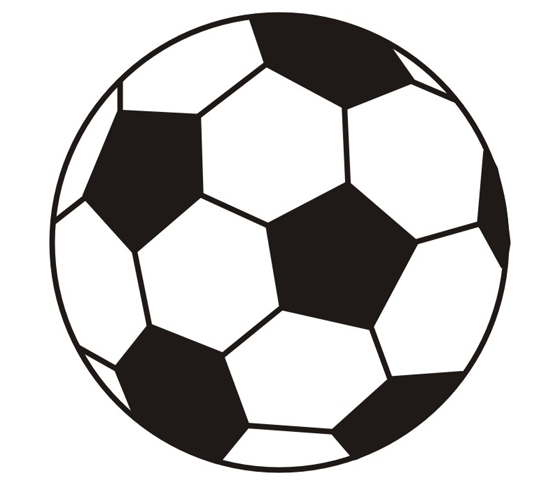 